Publicado en Torrelavega el 22/10/2018 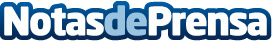 Aldro Energía alcanza los 100.000 clientes en solo cuatro añosLa prioridad de Aldro son sus clientes y su objetivo es mantener su confianza. Aldro celebrará varios concursos en RRSS para premiar la confianza de sus clientes y hacer a los usuarios partícipes de sus éxitos
Datos de contacto:Aldro EnergíaNota de prensa publicada en: https://www.notasdeprensa.es/aldro-energia-alcanza-los-100-000-clientes-en Categorias: Nacional Finanzas Marketing Cantabria Recursos humanos Consumo Sector Energético http://www.notasdeprensa.es